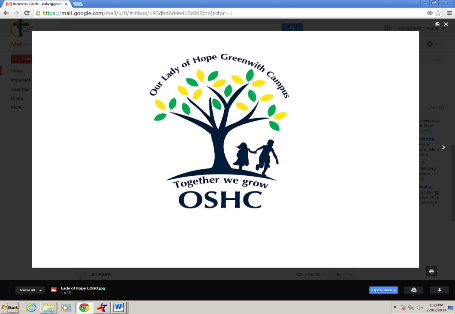 PLEASE BOOK CAREFULLY AS DAYS BOOKED CAN NOT BE CANCELLEDJuly Booking FormSURNAME: Please note that planned excursions maybe cancelled prior if deemed unsafe for the children and staff such as extreme weather conditions.  PLEASE REMEMBER YOUR CHILD NEEDS A DRINK BOTTLE AND ENCLOSED FOOTWEARStaff supervising excursions will use the MEDICAL and EMERGENCY CONTACT INFORMATION you have already provided to the Vacation Care Program. In the interests of accuracy please ensure that any relevant updates have been provided to OSHC. Members of the excursion staff are responsible for the management of basic first aid.  Please contact the Director or Assistant Director as soon as possible if you think your child may need additional health care support.  Sufficient time is needed to arrange extra assistance for health support.AgreementI agree to delegate my authority to excursion staff.  Excursion staff may take whatever disciplinary action they deem necessary to ensure the safety, well-being and successful conduct of students/children as a group and individually.In the event of any serious misbehaviour on the part of my child, I understand that I will be contacted and will be responsible for any costs associated with my child’s return.In the event of an accident or illness and contact with me being impracticable or impossible, I authorise the staff member-in-charge to arrange whatever medical or surgical treatment a registered practitioner considers necessary. I will pay all medical and dental expenses incurred on behalf of my child.In the event of an accident or illness I consent to my child being transported to a hospital/medical/dental clinic by an excursion staff member in a school/private car or by ambulance if deemed necessary by staff.I have provided all information necessary for the school to plan safe and reasonable health care support my child.  This includes, if relevant, information about any activity modifications my child may require for medical reasons.I consent to my child’s doctor or medical specialist being contacted by medical personnel in an emergency.I agree that the information that has been given is up to date and accurate.I agree to my child participating in the programmed activities and view the programmed movies.I understand that the ratio of educator to child is 1:8 when on an excursion, reaching up to 64 children.I understand that it is compulsory for my child to attend excursions if they are booked in on an excursion day.I understand if I change my mind about the lunch option that I have pre-selected for my child I will be charged an additional $3 for an alternative to be given.                           Signed_________________________________________________        Date___________________Consent FormsParent/Guardian Consent   Inflatable World at Salisbury  (Excursion Activity) As a parent/guardian to________________________________________________________________________ I give my consent for him/her/them to participate in:The visit to Inflatable World on Monday 8th July 2019.  I understand children will be travelling to the excursion by a Private Bus Company.  A risk assessment for the excursion has been completed.  I have read the details of the excursion included in the program.                                                                    Signed_________________________________________________________________         Date________________________________________Parent/Guardian Consent Face Painting     (Incursion Activity) As a parent/guardian to________________________________________________________________________________________________ I give my consent for him/her/them to have their face painted on Tuesday 9th July  2019.  A risk assessment for the excursion has been completed.    I have read the details of the excursion included in the program.                                                                             Signed_________________________________________________________________         Date________________________________________Parent/Guardian Consent    Gawler Cinemas   (Excursion Activity) As a parent/guardian to__________________________________________________ ________________________I give my consent for him/her/them to participate in:The visit to Gawler Cinemas on Tuesday 16th July 2019.  I understand children will be travelling to the excursion by a Private Bus Company.  A risk assessment for the excursion has been completed.  I have read the details of the excursion included in the program.                                                                           Signed_________________________________________________________________         Date_______________________________________Parent/Guardian Consent Elizabeth Bowland   (Excursion Activity) As a parent/guardian to__________________________________________________________________________ I give my consent for him/her/them to participate in:The visit to Elizabeth Bowland on Thursday 18th July 2019.  I understand children will be travelling to the excursion by a Private Bus Company.  A risk assessment for the excursion has been completed.  I have read the details of the excursion included in the program.                                                                        Signed_________________________________________________________________         Date________________________________________Week           1Monday 8th7:00-6:15pm   Excursion Consent Form    Tuesday 9th7:00-6:15pm      Face Painting Consent   Wednesday 10th7:00-6:15pm     Thursday 11th         7:00-6:15pFriday 12th7:00-6:15pm    
Child 1NameLunchNameLunch NameLunchNameLunchNameLunchChild 2NameLunchNameLunch NameLunchNameLunchNameLunchChild 3NameLunchNameLunch NameLunchNameLunchNameLunchChild 4NameLunchNameLunch NameLunchNameLunchNameLunchWeek       2Monday 15th        7:00-6:15pm    Tuesday 16th             7:00-6:15pm     Excursion Consent Form   Wednesday 17th     7:00-6:15pm Thursday 18th          7:00-6:15pm    Excursion Consent Form   Friday 19th     7:00-6:15pm     
Child 1NameLunchNameLunch NameLunchNameLunchNameLunchChild 2NameLunchNameLunch  NameLunchNameLunchNameLunchChild 3NameLunchNameLunch NameLunchNameLunchNameLunchChild 4NameLunchNameLunch NameLunchNameLunchNameLunch